Fazer a ilustração de:Uma célula procarióticaUma célula eucariótica animalUma célula eucariótica vegetalDemonstrar as organelas e estruturas de cada tipo celular nas ilustrações.Fazer uma lista dessas organelas e estruturas, descrevendo, brevemente, a função de cada uma.Este trabalho deve ser feito com organização e capricho. Os desenhos devem ser realizados, preferencialmente, em folha sem pauta.E-mail para a entrega do trabalho (enviar foto): fabricio.proenca@yahoo.com.brColégio Equipe de Juiz de Fora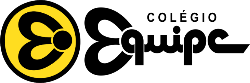 Rua São Mateus, 331 - São Mateus – Juiz de Fora – MG (32) 3232-868608/06/2020: TRABALHO AVALIATIVO – 9º ano EFDISCIPLINA: Biologia PROFESSOR: Fabrício